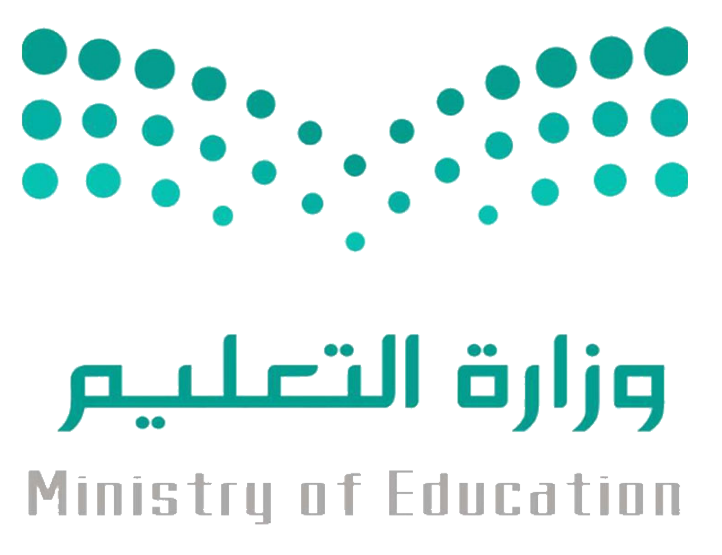 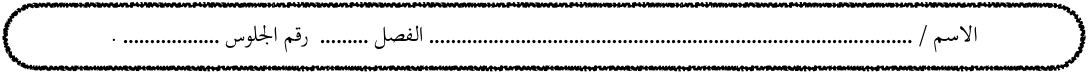                                                                   انتهت الأسئلةمع أطيب الأمنيات لكم بالتوفيق والنجاح              معلم/ ة المادة :                                                                                 مدير/ةالمدرسة :السؤال الأول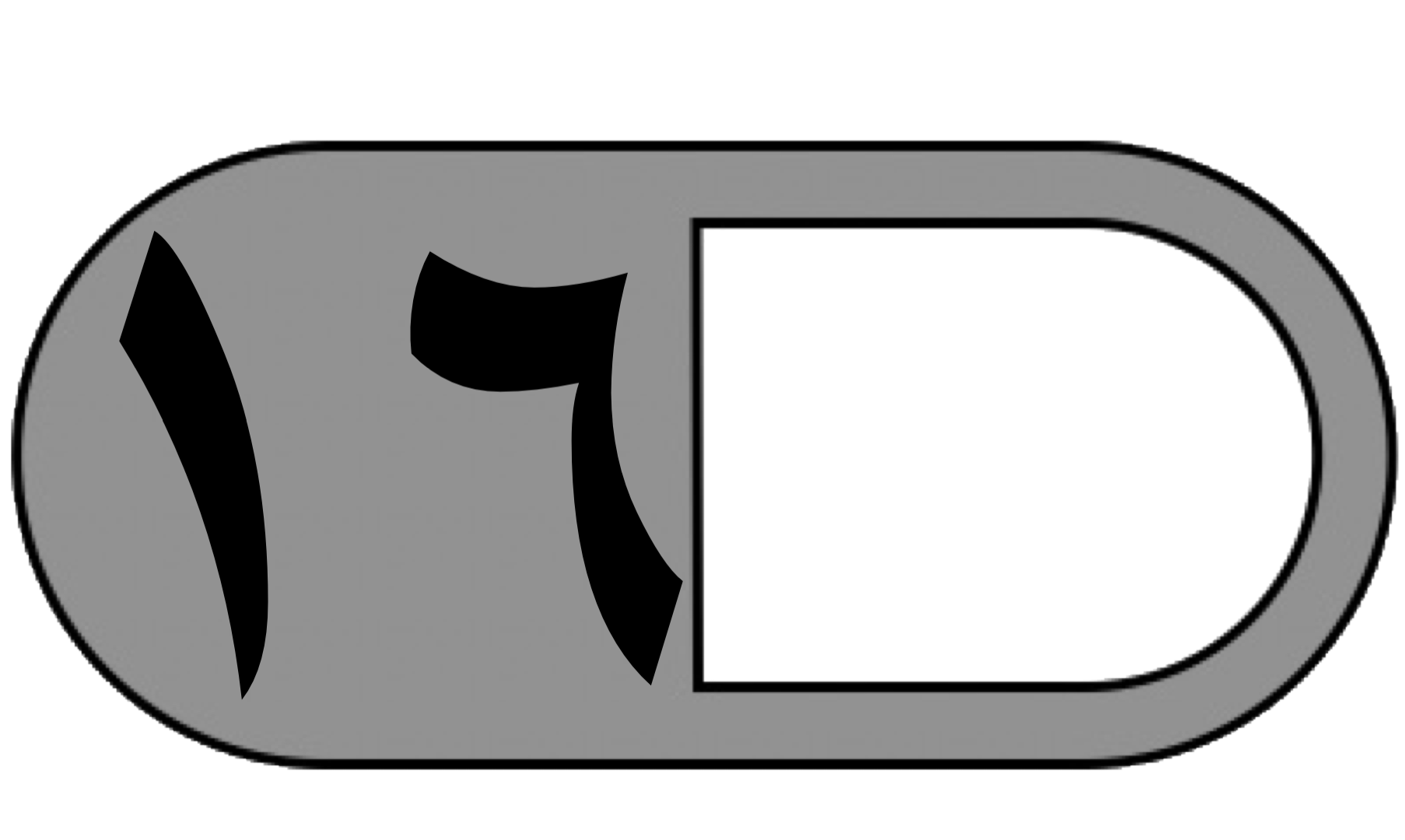 السؤال الثاني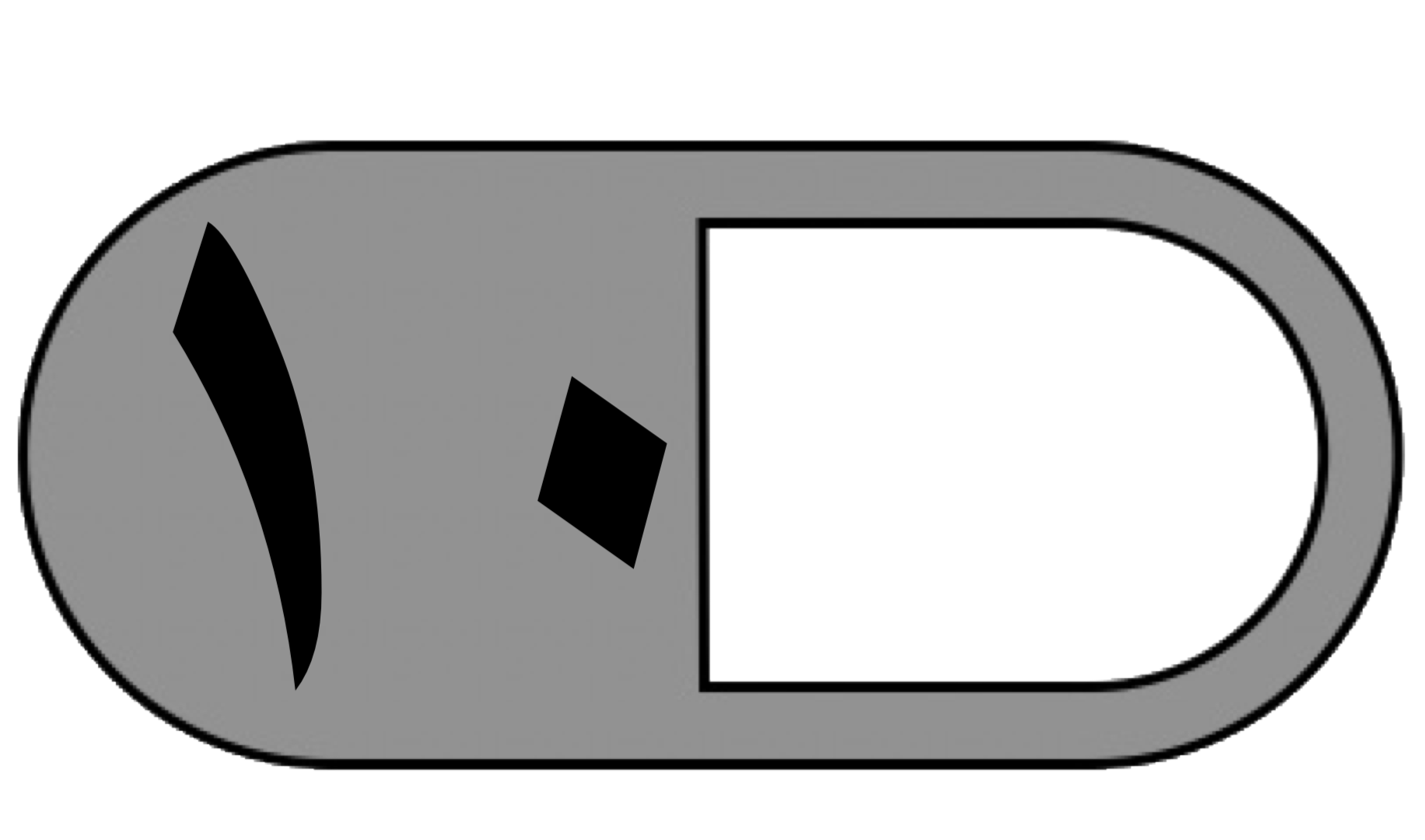 السؤال الثالثالمجموعاسم المصحح اسم المراجعاسم المدقق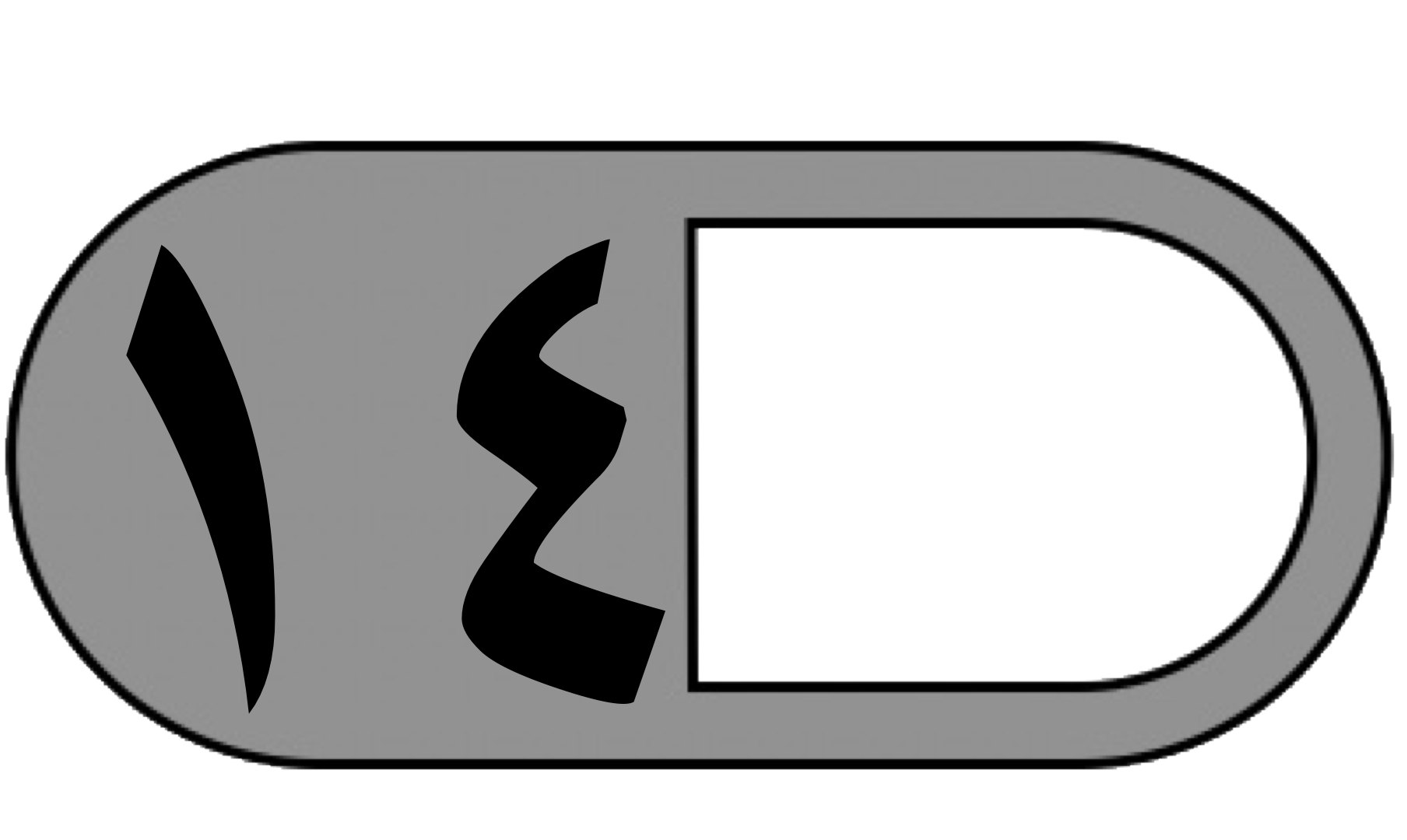 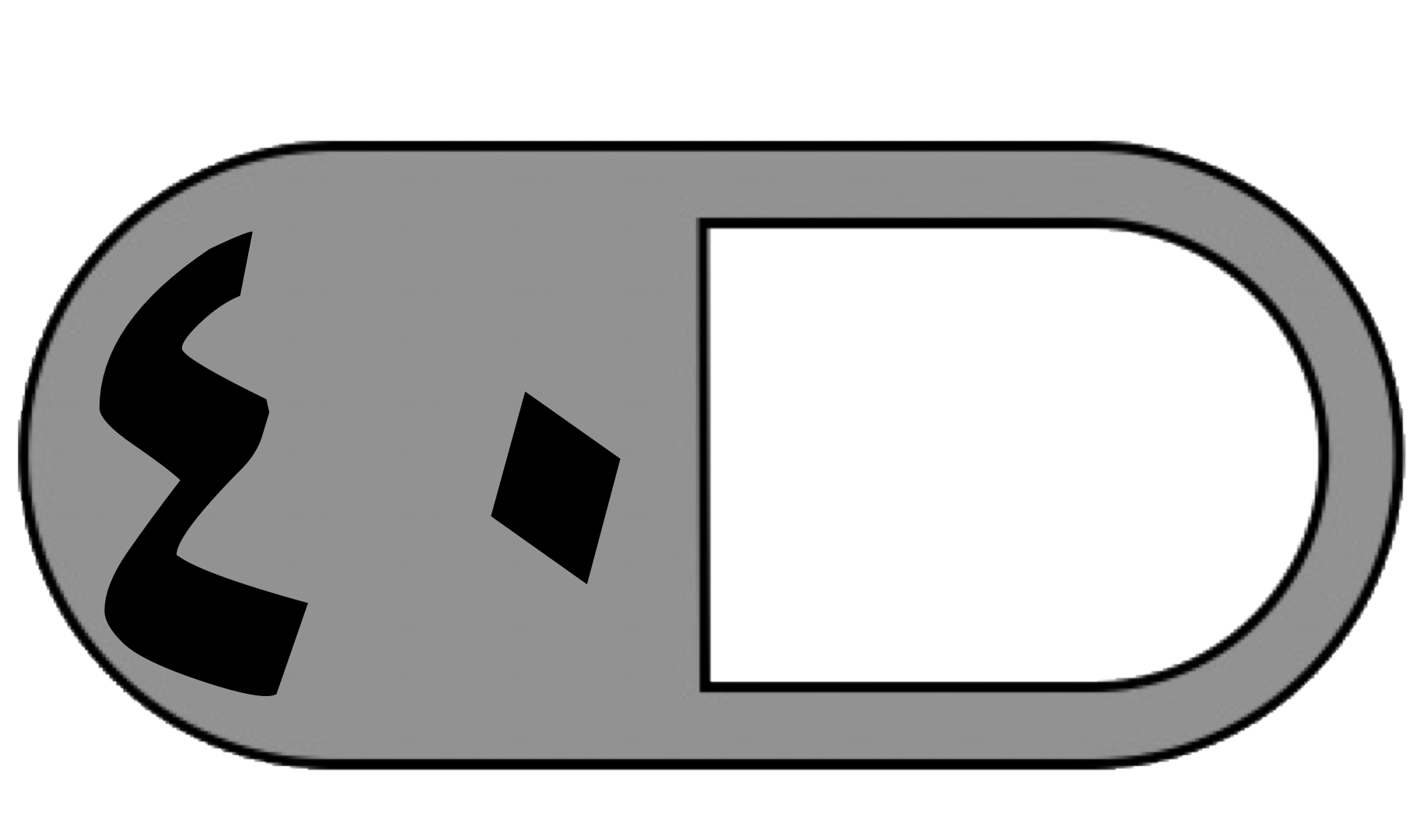 الدرجة النهائية كتابةالسؤال الأول : اختر الإجابة الصحيحة فيما يلي :السؤال الأول : اختر الإجابة الصحيحة فيما يلي :السؤال الأول : اختر الإجابة الصحيحة فيما يلي :السؤال الأول : اختر الإجابة الصحيحة فيما يلي :السؤال الأول : اختر الإجابة الصحيحة فيما يلي :السؤال الأول : اختر الإجابة الصحيحة فيما يلي :السؤال الأول : اختر الإجابة الصحيحة فيما يلي :السؤال الأول : اختر الإجابة الصحيحة فيما يلي : 1-   معنى 3 × 9 هو              1-   معنى 3 × 9 هو              1-   معنى 3 × 9 هو              1-   معنى 3 × 9 هو              1-   معنى 3 × 9 هو              1-   معنى 3 × 9 هو              1-   معنى 3 × 9 هو              1-   معنى 3 × 9 هو             أ٣ + ٣ + ٣ب٩ + ٩ + ٩ ج٩ - ٩ - ٩د٩ × ٩ 2-أي رموز العمليات التالية يجعل الجملة العددية التالية (  5        5 = 25  ) صحيحة؟   2-أي رموز العمليات التالية يجعل الجملة العددية التالية (  5        5 = 25  ) صحيحة؟   2-أي رموز العمليات التالية يجعل الجملة العددية التالية (  5        5 = 25  ) صحيحة؟   2-أي رموز العمليات التالية يجعل الجملة العددية التالية (  5        5 = 25  ) صحيحة؟   2-أي رموز العمليات التالية يجعل الجملة العددية التالية (  5        5 = 25  ) صحيحة؟   2-أي رموز العمليات التالية يجعل الجملة العددية التالية (  5        5 = 25  ) صحيحة؟   2-أي رموز العمليات التالية يجعل الجملة العددية التالية (  5        5 = 25  ) صحيحة؟   2-أي رموز العمليات التالية يجعل الجملة العددية التالية (  5        5 = 25  ) صحيحة؟  أ+ب× ج÷ د-3- ٤ مجموعات في كل منها ٦ عناصر عدد العناصر هو3- ٤ مجموعات في كل منها ٦ عناصر عدد العناصر هو3- ٤ مجموعات في كل منها ٦ عناصر عدد العناصر هو3- ٤ مجموعات في كل منها ٦ عناصر عدد العناصر هو3- ٤ مجموعات في كل منها ٦ عناصر عدد العناصر هو3- ٤ مجموعات في كل منها ٦ عناصر عدد العناصر هو3- ٤ مجموعات في كل منها ٦ عناصر عدد العناصر هو3- ٤ مجموعات في كل منها ٦ عناصر عدد العناصر هوأ٢٤ب٢١ج١٨د٢٠٤- ناتج ضرب 3 × 2 × 5   يساوي :٤- ناتج ضرب 3 × 2 × 5   يساوي :٤- ناتج ضرب 3 × 2 × 5   يساوي :٤- ناتج ضرب 3 × 2 × 5   يساوي :٤- ناتج ضرب 3 × 2 × 5   يساوي :٤- ناتج ضرب 3 × 2 × 5   يساوي :٤- ناتج ضرب 3 × 2 × 5   يساوي :٤- ناتج ضرب 3 × 2 × 5   يساوي :أ٣٠ب٢٠ج١٥د١٠5-  العدد الذي إذا ضرب في ٣ كان الناتج ٢٧ هو5-  العدد الذي إذا ضرب في ٣ كان الناتج ٢٧ هو5-  العدد الذي إذا ضرب في ٣ كان الناتج ٢٧ هو5-  العدد الذي إذا ضرب في ٣ كان الناتج ٢٧ هو5-  العدد الذي إذا ضرب في ٣ كان الناتج ٢٧ هو5-  العدد الذي إذا ضرب في ٣ كان الناتج ٢٧ هو5-  العدد الذي إذا ضرب في ٣ كان الناتج ٢٧ هو5-  العدد الذي إذا ضرب في ٣ كان الناتج ٢٧ هوأ٦ب٧ج٨د٩6- العدد الذي يجعل الجملة العددية التالية ( 35 ÷ 5 = ........ ) صحيحة هو : 6- العدد الذي يجعل الجملة العددية التالية ( 35 ÷ 5 = ........ ) صحيحة هو : 6- العدد الذي يجعل الجملة العددية التالية ( 35 ÷ 5 = ........ ) صحيحة هو : 6- العدد الذي يجعل الجملة العددية التالية ( 35 ÷ 5 = ........ ) صحيحة هو : 6- العدد الذي يجعل الجملة العددية التالية ( 35 ÷ 5 = ........ ) صحيحة هو : 6- العدد الذي يجعل الجملة العددية التالية ( 35 ÷ 5 = ........ ) صحيحة هو : 6- العدد الذي يجعل الجملة العددية التالية ( 35 ÷ 5 = ........ ) صحيحة هو : 6- العدد الذي يجعل الجملة العددية التالية ( 35 ÷ 5 = ........ ) صحيحة هو : أ4ب٥ج6د7٧-  عند ضرب عدد في نفسه كان الناتج ١٦ فما هو هذا العدد  ( ...... × ........ = 16 ) ؟ ٧-  عند ضرب عدد في نفسه كان الناتج ١٦ فما هو هذا العدد  ( ...... × ........ = 16 ) ؟ ٧-  عند ضرب عدد في نفسه كان الناتج ١٦ فما هو هذا العدد  ( ...... × ........ = 16 ) ؟ ٧-  عند ضرب عدد في نفسه كان الناتج ١٦ فما هو هذا العدد  ( ...... × ........ = 16 ) ؟ ٧-  عند ضرب عدد في نفسه كان الناتج ١٦ فما هو هذا العدد  ( ...... × ........ = 16 ) ؟ ٧-  عند ضرب عدد في نفسه كان الناتج ١٦ فما هو هذا العدد  ( ...... × ........ = 16 ) ؟ ٧-  عند ضرب عدد في نفسه كان الناتج ١٦ فما هو هذا العدد  ( ...... × ........ = 16 ) ؟ ٧-  عند ضرب عدد في نفسه كان الناتج ١٦ فما هو هذا العدد  ( ...... × ........ = 16 ) ؟ أ8ب5ج4د98 – للتحقق من صحة القسمة  42 ÷ 6 = 7    نستعمل العبارة :8 – للتحقق من صحة القسمة  42 ÷ 6 = 7    نستعمل العبارة :8 – للتحقق من صحة القسمة  42 ÷ 6 = 7    نستعمل العبارة :8 – للتحقق من صحة القسمة  42 ÷ 6 = 7    نستعمل العبارة :8 – للتحقق من صحة القسمة  42 ÷ 6 = 7    نستعمل العبارة :8 – للتحقق من صحة القسمة  42 ÷ 6 = 7    نستعمل العبارة :8 – للتحقق من صحة القسمة  42 ÷ 6 = 7    نستعمل العبارة :8 – للتحقق من صحة القسمة  42 ÷ 6 = 7    نستعمل العبارة :أ7 - 6ب7 ÷ 6ج7 × 6 د٧ + ٦9- وزع محمد ٢٠ قلمًا على ٤ من أصدقائه بالتساوي كم يأخذ كل واحد منهم   9- وزع محمد ٢٠ قلمًا على ٤ من أصدقائه بالتساوي كم يأخذ كل واحد منهم   9- وزع محمد ٢٠ قلمًا على ٤ من أصدقائه بالتساوي كم يأخذ كل واحد منهم   9- وزع محمد ٢٠ قلمًا على ٤ من أصدقائه بالتساوي كم يأخذ كل واحد منهم   9- وزع محمد ٢٠ قلمًا على ٤ من أصدقائه بالتساوي كم يأخذ كل واحد منهم   9- وزع محمد ٢٠ قلمًا على ٤ من أصدقائه بالتساوي كم يأخذ كل واحد منهم   9- وزع محمد ٢٠ قلمًا على ٤ من أصدقائه بالتساوي كم يأخذ كل واحد منهم   9- وزع محمد ٢٠ قلمًا على ٤ من أصدقائه بالتساوي كم يأخذ كل واحد منهم   أ٥ أقلام ب٤ أقلام ج٦ أقلام د٩ أقلام 10- جمع علي ١٥ صدفة ثم وضعها في ٣ مجموعات بالتساوي ماعدد الصدفات في كل مجموعة ؟10- جمع علي ١٥ صدفة ثم وضعها في ٣ مجموعات بالتساوي ماعدد الصدفات في كل مجموعة ؟10- جمع علي ١٥ صدفة ثم وضعها في ٣ مجموعات بالتساوي ماعدد الصدفات في كل مجموعة ؟10- جمع علي ١٥ صدفة ثم وضعها في ٣ مجموعات بالتساوي ماعدد الصدفات في كل مجموعة ؟10- جمع علي ١٥ صدفة ثم وضعها في ٣ مجموعات بالتساوي ماعدد الصدفات في كل مجموعة ؟10- جمع علي ١٥ صدفة ثم وضعها في ٣ مجموعات بالتساوي ماعدد الصدفات في كل مجموعة ؟10- جمع علي ١٥ صدفة ثم وضعها في ٣ مجموعات بالتساوي ماعدد الصدفات في كل مجموعة ؟10- جمع علي ١٥ صدفة ثم وضعها في ٣ مجموعات بالتساوي ماعدد الصدفات في كل مجموعة ؟أ٤ب٥ج٦د٣11 - زرع سند ١٢ وردة في ٣ صفوف في كل صف العدد نفسه من الورود كم وردة في كل  صف؟11 - زرع سند ١٢ وردة في ٣ صفوف في كل صف العدد نفسه من الورود كم وردة في كل  صف؟11 - زرع سند ١٢ وردة في ٣ صفوف في كل صف العدد نفسه من الورود كم وردة في كل  صف؟11 - زرع سند ١٢ وردة في ٣ صفوف في كل صف العدد نفسه من الورود كم وردة في كل  صف؟11 - زرع سند ١٢ وردة في ٣ صفوف في كل صف العدد نفسه من الورود كم وردة في كل  صف؟11 - زرع سند ١٢ وردة في ٣ صفوف في كل صف العدد نفسه من الورود كم وردة في كل  صف؟11 - زرع سند ١٢ وردة في ٣ صفوف في كل صف العدد نفسه من الورود كم وردة في كل  صف؟11 - زرع سند ١٢ وردة في ٣ صفوف في كل صف العدد نفسه من الورود كم وردة في كل  صف؟أ٢ب٣ج٤د٦١٢- اشترى سالم ٧ صناديق في كل صندوق ١٠ علب حليب ، الجملة العددية التي تمثل عدد علب الحليب كلها هي ١٢- اشترى سالم ٧ صناديق في كل صندوق ١٠ علب حليب ، الجملة العددية التي تمثل عدد علب الحليب كلها هي ١٢- اشترى سالم ٧ صناديق في كل صندوق ١٠ علب حليب ، الجملة العددية التي تمثل عدد علب الحليب كلها هي ١٢- اشترى سالم ٧ صناديق في كل صندوق ١٠ علب حليب ، الجملة العددية التي تمثل عدد علب الحليب كلها هي ١٢- اشترى سالم ٧ صناديق في كل صندوق ١٠ علب حليب ، الجملة العددية التي تمثل عدد علب الحليب كلها هي ١٢- اشترى سالم ٧ صناديق في كل صندوق ١٠ علب حليب ، الجملة العددية التي تمثل عدد علب الحليب كلها هي ١٢- اشترى سالم ٧ صناديق في كل صندوق ١٠ علب حليب ، الجملة العددية التي تمثل عدد علب الحليب كلها هي ١٢- اشترى سالم ٧ صناديق في كل صندوق ١٠ علب حليب ، الجملة العددية التي تمثل عدد علب الحليب كلها هي أ  10  -  7 = 3ب7  +  10 = 17ج10 × 10 = 100د7 × 10 = 70١٣ - إذا كان المقسوم عليه وناتج القسمة نفس العدد في الجملة التالية ( ٤٩ ÷ …… = ……. ) فما هوالعدد١٣ - إذا كان المقسوم عليه وناتج القسمة نفس العدد في الجملة التالية ( ٤٩ ÷ …… = ……. ) فما هوالعدد١٣ - إذا كان المقسوم عليه وناتج القسمة نفس العدد في الجملة التالية ( ٤٩ ÷ …… = ……. ) فما هوالعدد١٣ - إذا كان المقسوم عليه وناتج القسمة نفس العدد في الجملة التالية ( ٤٩ ÷ …… = ……. ) فما هوالعدد١٣ - إذا كان المقسوم عليه وناتج القسمة نفس العدد في الجملة التالية ( ٤٩ ÷ …… = ……. ) فما هوالعدد١٣ - إذا كان المقسوم عليه وناتج القسمة نفس العدد في الجملة التالية ( ٤٩ ÷ …… = ……. ) فما هوالعدد١٣ - إذا كان المقسوم عليه وناتج القسمة نفس العدد في الجملة التالية ( ٤٩ ÷ …… = ……. ) فما هوالعدد١٣ - إذا كان المقسوم عليه وناتج القسمة نفس العدد في الجملة التالية ( ٤٩ ÷ …… = ……. ) فما هوالعددأ٥ب٦ج٨د٧ 14- ناتج قسمة (  0 ÷ 5  ) هو  14- ناتج قسمة (  0 ÷ 5  ) هو  14- ناتج قسمة (  0 ÷ 5  ) هو  14- ناتج قسمة (  0 ÷ 5  ) هو  14- ناتج قسمة (  0 ÷ 5  ) هو  14- ناتج قسمة (  0 ÷ 5  ) هو  14- ناتج قسمة (  0 ÷ 5  ) هو  14- ناتج قسمة (  0 ÷ 5  ) هو أ١ب٦ج٠د٥15- الجملة العددية التي تمثل هذه الشبكة هي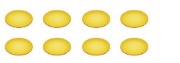 15- الجملة العددية التي تمثل هذه الشبكة هي15- الجملة العددية التي تمثل هذه الشبكة هي15- الجملة العددية التي تمثل هذه الشبكة هي15- الجملة العددية التي تمثل هذه الشبكة هي15- الجملة العددية التي تمثل هذه الشبكة هي15- الجملة العددية التي تمثل هذه الشبكة هي15- الجملة العددية التي تمثل هذه الشبكة هيأ2 = 4  × 8ب4 = 8  × 2ج4 = 8  × 4د2 + 4 = 816- ناتج قسمة  (  12 ÷  3 = ........  ) 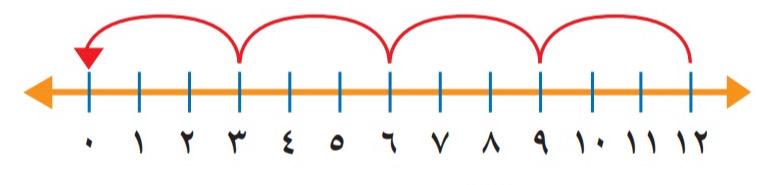 16- ناتج قسمة  (  12 ÷  3 = ........  ) 16- ناتج قسمة  (  12 ÷  3 = ........  ) 16- ناتج قسمة  (  12 ÷  3 = ........  ) 16- ناتج قسمة  (  12 ÷  3 = ........  ) 16- ناتج قسمة  (  12 ÷  3 = ........  ) 16- ناتج قسمة  (  12 ÷  3 = ........  ) 16- ناتج قسمة  (  12 ÷  3 = ........  ) أ٤ب٣ج٥د٢السؤال الثاني : أ) ضع علامة (  √ ) أمام العبارة الصحيحة وعلامة ( × ) أمام العبارة الخاطئة فيما يلي : 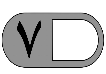 السؤال الثاني : أ) ضع علامة (  √ ) أمام العبارة الصحيحة وعلامة ( × ) أمام العبارة الخاطئة فيما يلي : 1-الضرب عملية  إبداليه لذلك فإن  5 × 6 = 6 × 5 2-  عندما أضرب عددًا في ٥ فسوف أحصل دائمًا في ناتج الضرب على صفر أو ٥ في منزلة الآحاد3- ناتج ضرب 9 × 4 يساوي ناتج ضرب 6 × 6 4- ناتج ضرب  ( ١ × ٣ ) × ٢ = ١ × ( ٣ × ٢ )  5- لا يمكن القسمة على الصفر  6 -عند  قسمة أي عدد على ١ يكون ناتج القسمة ١7- مع  مهند ٦ أوراق نقدية من فئة ١٠ ريال ، يقول مهند أن لديه ٥٠ ريالالسؤال الثاني :  ب) من خلال جملة القسمة الآتية  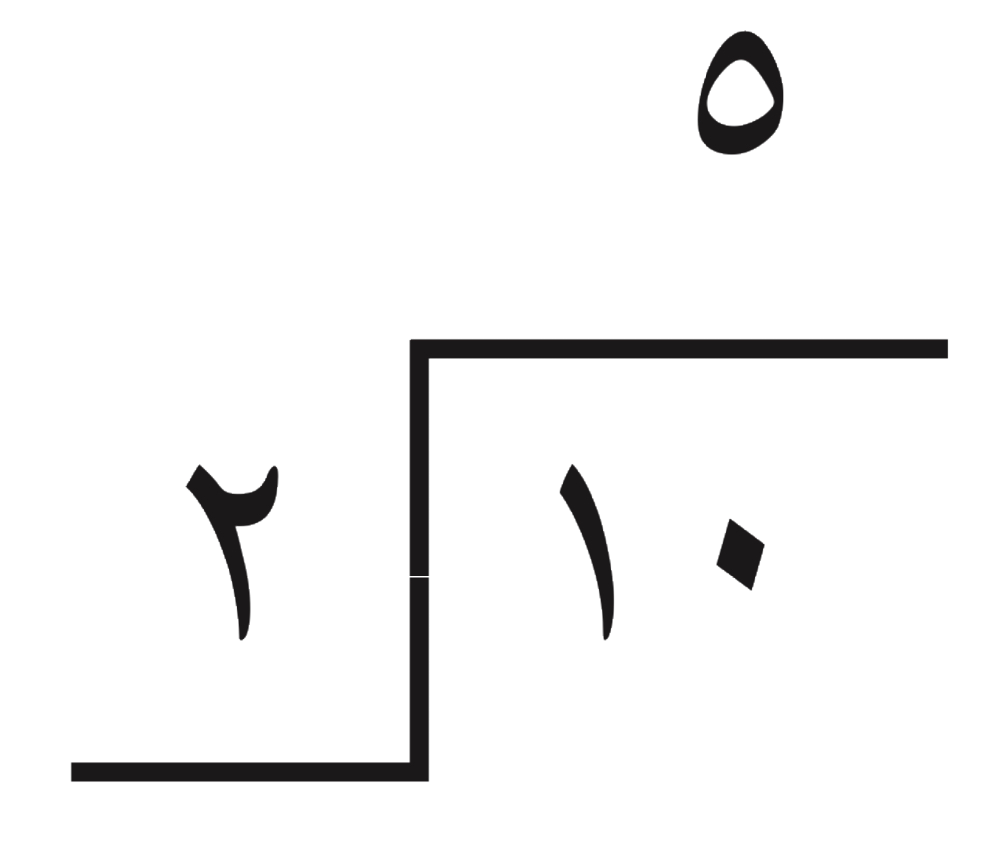 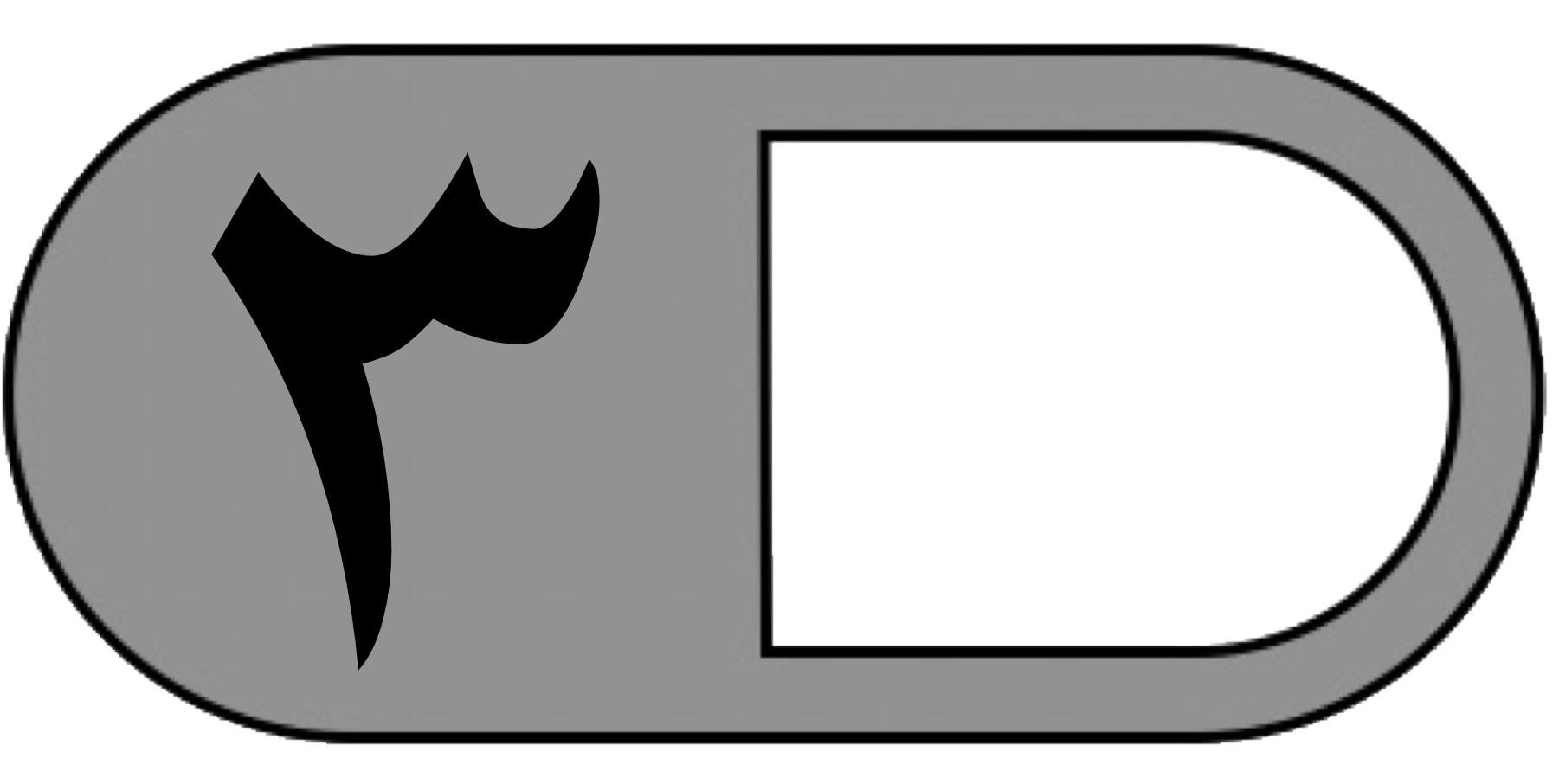 صل بين المفردة من العمود ( أ ) بما يناسبها من العمود ( ب ) بوضع الرقم أمامه فيما يلي : السؤال الثاني :  ب) من خلال جملة القسمة الآتية  صل بين المفردة من العمود ( أ ) بما يناسبها من العمود ( ب ) بوضع الرقم أمامه فيما يلي : السؤال الثاني :  ب) من خلال جملة القسمة الآتية  صل بين المفردة من العمود ( أ ) بما يناسبها من العمود ( ب ) بوضع الرقم أمامه فيما يلي : السؤال الثاني :  ب) من خلال جملة القسمة الآتية  صل بين المفردة من العمود ( أ ) بما يناسبها من العمود ( ب ) بوضع الرقم أمامه فيما يلي : ( أ )          ( أ )          ( ب )            ( ب )            ١المقسوم٥2المقسوم عليه٢3ناتج القسمة١٠السؤال  الثالث : أجب عن المطلوب فيما يلي  أكتب الحقائق المترابطة لمجموعة الأعداد التالية                                                    ٥  ،  ٦  ،  ٣٠    ………   ×   ……… = ………                              ………. ÷  ……… = ………   ………   ×   ……… = ………                              ……….   ……… ÷ = ……… أوجد ناتج الضرب  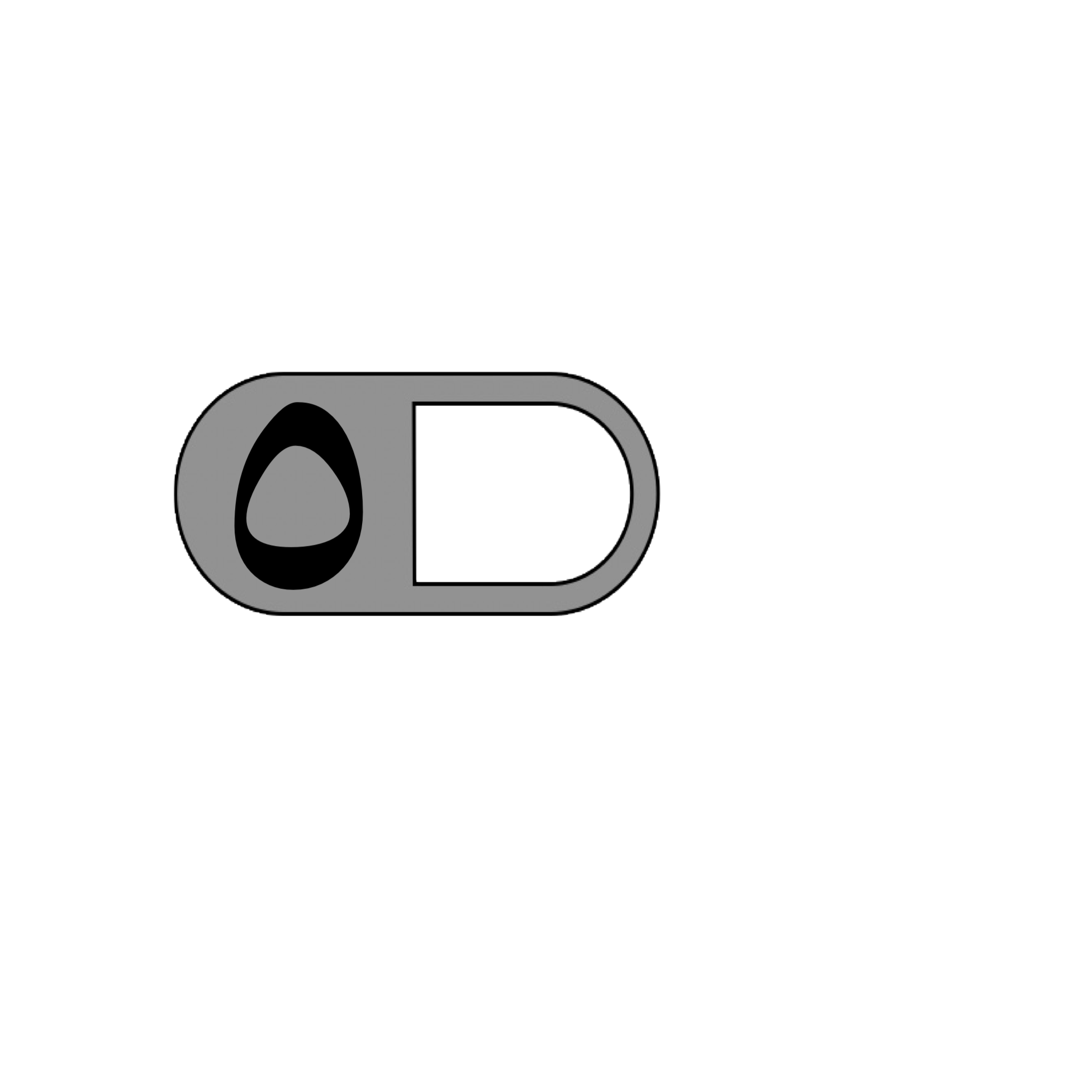             3 × 6 = ........                                                                 8 × 9 = ........                         4 × 7 = ........                                                                 7 × 2 = ........                                                           5 × 8 = ........                                                                    ج) أوجد ناتج القسمة  :                      12 ÷ 6 = ........                                                                 63 ÷ 7 = ........                                  0 ÷ 10 = ........                                                                 56 ÷ 8 = ........                                                                     32 ÷ 4 = ........                                                                 د ) يستغرق عامل 60 دقيقة لتنظيف نوافذ المبنى كاملا فكم دقيقة يحتاج لتنظيف النافذة الواحدة 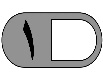 علما بآن المبنى يحتوي على 10 نوافذ ؟..............................................................................................................................